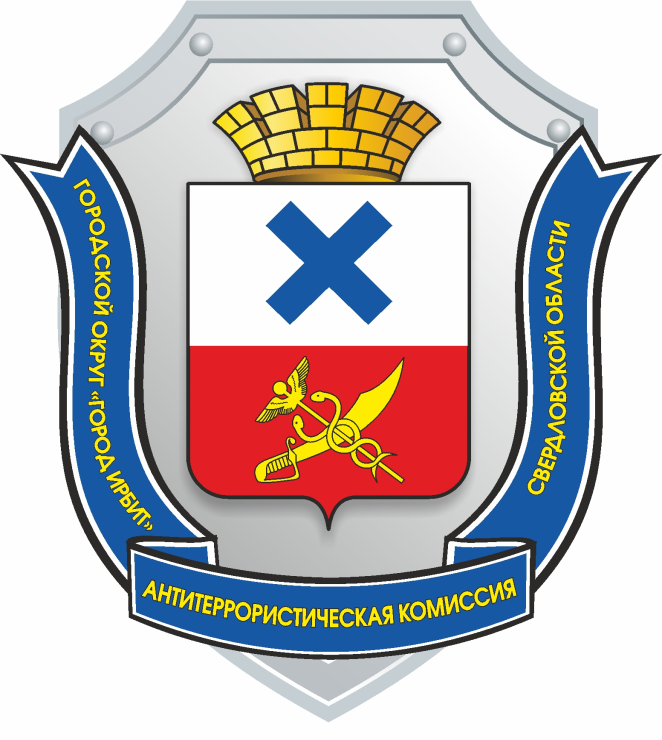 ДОКЛАДпредседателя антитеррористической комиссии Городского округа «город Ирбит» Свердловской областиТерроризм — это крайнее проявление экстремизма: взрывы, поджоги, организация аварий, вывод из строя жизнеобеспечивающих объектов, создающих опасность гибели людей, захват и уничтожение заложников.Терроризм несет в себе опасность не только крайне негативными конкретными последствиями, но и нарушением психологического баланса в обществе, порождением всеобщей тревожности и страха, ожидания угрозы, дестабилизацией общественной жизни.Потенциальными объектами террористических устремлений могут стать как граждане, так и места массового пребывания людей, объекты недвижимости, транспорта. Профилактика экстремизма и терроризма - одно из важных направлений в деятельности органов местного самоуправления Городского округа «город Ирбит» Свердловской области. По результатам мониторинга состояния политических, социально экономических и других процессов, оказывающих влияние на ситуацию в области противодействия терроризму за I квартал 2022 г., Управлением образованием Городского округа «город Ирбит» Свердловской области проведены мероприятия:По профилактике наркомании, алкоголизма: лекций - 17;тематических уроков - 47;индивидуальных/ групповых бесед - 78;акции, т.ч. с участием волонтеров - 14;родительских собраний - 1;единых дней профилактики - 8;спортивных мероприятий - 8.По профилактика экстремизма:лекций - 53;тематических уроков - 81;индивидуальных/ групповых бесед - 33;единых дней профилактики - 7;спортивных мероприятий - 2.По гармонизации межнациональных отношений:лекций - 5;тематических уроков - 74;индивидуальных/ групповых бесед - 2;акции, т.ч. с участием волонтеров – 2;спортивных мероприятий - 17.По профилактике вич – инфекций:лекций - 7;тематических уроков - 17;индивидуальных/ групповых бесед - 1;акции, т.ч. с участием волонтеров – 4;родительских собраний - 1;единых дней профилактики – 7;спортивных мероприятий – 1.По профилактике правонарушений и правовому просвещению и правовому информированию:лекций - 50;тематических уроков - 163;индивидуальных/ групповых бесед - 181;акции – 7;родительских собраний - 16;единых дней профилактики - 7;спортивных мероприятий - 6.По пропаганде здорового образа жизни:лекций - 69;тематических уроков - 110;индивидуальных/групповых бесед - 304;акции, т.ч. с участием волонтеров - 27;родительских собраний - 13;единых дней профилактики - 7;спортивных мероприятий - 53.Конкурсы, викторины, военно-спортивные игры:20 мероприятий  с охватом участников в 8 407 человек.По данным Управления культуры физической культуры и спорта Городского округа «город Ирбит» Свердловской области проведено 60 различных спортивных, культурно-массовых мероприятий с охватом 21 150 человек, с учётом просмотров онлайн-трансляций.Уровень регистрируемой безработицы на 01.04.2022г. составлял 2,3%.Коэффициент   миграционной   убыли  (на 1000 человек среднегодовогонаселения) по состоянию на 01.12.2021 составлял: - 5,6;16.06.2022г. в актовом зале администрации Городского округа «город Ирбит» Свердловской области, в соответствии с планом работы антитеррористической комиссии Городского округа «город Ирбит» Свердловской области на 2022 год, проведено заседание антитеррористической комиссии. На заседании рассматривались следующие вопросы:1. Об эффективности исполнения органами местного самоуправления Городского округа «город Ирбит» Свердловской области мероприятий Комплексного плана.2. О ходе исполнения решений региональной антитеррористической комиссии, антитеррористической комиссии Городского округа «город Ирбит» Свердловской области и реализации Комплексного плана. 3. О выполнении требований к антитеррористической защищенности объектов (территорий), а также мест массового пребывания людей, предусмотренных федеральными законами и нормативными правовыми актами Российской Федерации.4. О целесообразности на территории Городского округа «город Ирбит» Свердловской области специально отведенных мест для коллективного обсуждения общественно значимых вопросов и выражения общественных настроений, а также для массового присутствия граждан для публичного выражения общественного мнения по поводу актуальных проблем преимущественно общественно-политического характера.5. О состоянии антитеррористической защищенности объектов транспортной инфраструктуры, расположенных на территории Городского округа «город Ирбит» Свердловской области.6. О состоянии антитеррористической защищенности объектов топливно-энергетического комплекса на территории на территории Городского округа «город Ирбит» Свердловской области.7. О мерах по предотвращению террористических угроз на территории Городского округа «город Ирбит» Свердловской области, в том числе в период подготовки и проведения массовых общественно-политических, культурных и иных мероприятий.8. О мерах по противодействию незаконному обороту оружия, боеприпасов взрывчатых веществ, взрывных устройств.9. О состоянии защищенности военного комиссариата города Ирбит, Байкаловского, Ирбитского, Слободо-Туринского и Туринского районов Свердловской области.Комиссией приняты решения: Исполняющему обязанности начальника Управления образованием Городского округа «город Ирбит» Свердловской области организовать работу по обеспечению руководителями подведомственных организаций неукоснительного соблюдения требований к антитеррористической защищенности объектов (территорий), предназначенных для организации отдыха детей и их оздоровления, в период проведения летней оздоровительной компании 2022 года.Начальнику отдела гражданской защиты и общественной безопасности администрации Городского округа «город Ирбит» Свердловской области:- обеспечить изготовление и размещение баннера по противодействию терроризма в месте с массовым пребыванием людей на территории перед муниципальным автономным учреждением культуры Городского округа «город Ирбит» Свердловской области «Дворец культуры имени В.К. Костевича»;- направить Управлению образованием Городского округа «город Ирбит» Свердловской области,  Управлению культуры, физической культуры и спорта Городского округа «город Ирбит» Свердловской области, Думе Городского округа «город Ирбит» Свердловской области информационные буклеты с разъяснением сущности терроризма и преследовании уголовным законодательством за участие в террористической деятельности для проведения мероприятий в форме индивидуальных и групповых бесед.Начальнику Управления культуры, физической культуры и спорта Городского округа «город Ирбит» Свердловской области, исполняющему обязанности Управления образованием Городского округа «город Ирбит» Свердловской области обеспечить устранение недостатков на подведомственных объектах выявленных сотрудниками Ирбитского отдела вневедомственной охраны - филиала Федерального государственного казённого учреждения управления вневедомственной охраны войск национальной гвардии Российской Федерации по Свердловской области, межмуниципального отдела МВД России «Ирбитский» в ходе проведения тренировок по отработке практических навыков сотрудников частных охранных предприятий и организаций по действиям при угрозе совершения террористического акта.Исполняющему обязанности Управления образованием Городского округа «город Ирбит» Свердловской области,  Управлению культуры, физической культуры и спорта Городского округа «город   Ирбит»   Свердловской   области,  Думе   Городского   округа   «город  Ирбит» Свердловской области в целях развития у населения, прежде всего молодежи, активной гражданской позиции, направленной на неприятие идеологии терроризма, проводить общественно-политические, культурные, физкультурные и спортивные мероприятия.Признать необходимым на территории Городского округа «город Ирбит» Свердловской области наличие специально отведенного места предназначенного для коллективного обсуждения общественно значимых вопросов и выражения общественных настроений, а также для массового присутствия граждан для публичного выражения общественного мнения по поводу актуальных проблем преимущественно общественно-политического характера утвержденного постановлением Правительства Свердловской области от 09.03.2017 № 128-ПП.Заместителю главы администрации Городского округа «город Ирбит» Свердловской области рассмотреть возможность выделения финансовых средств муниципальному унитарному предприятию Городского округа «город Ирбит» Свердловской области «Ирбит-Авто-Транс» для приобретения камер видеонаблюдения и их установки в общественном муниципальном транспорте.Глава Городского округа «город Ирбит» Свердловской области, председатель антитеррористической комиссии                                                                         Н.В. Юдин